               ОГКОУ  Школа-интернат №16 г. Ульяновск Внеклассное мероприятие  «Сергий Радонежский-             сподвижник Земли Русской»                                Выполнила:  Борисенко Надежда Александровна                                                                                                                   учитель начальных классов                                          ОГКОУ  Школа-интернат №16  г. Ульяновск                                                                2022          Внеклассное мероприятие «Святые заступники «Руси»Цели: - расширить представления детей о православных традициях; - формировать позитивную нравственную оценку жизни святых подвижников; - развивать у детей интерес к духовным традициям своего народа  на примере  русских воинов;-  показать учащимся образ истинного служения Богу, Родине, людям;- способствовать пробуждению в душах детей патриотизма, открывая им истинные национальные ценности.Оборудование: компьютер,  мультимедийный проектор, презентация, музыкальное видео «Русь православная», портреты святых, книжная выставка по теме «Святые заступники Руси»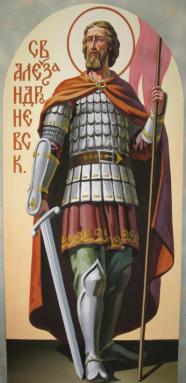 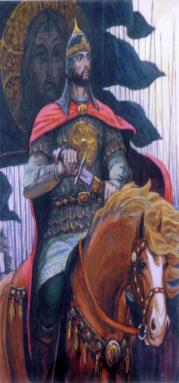 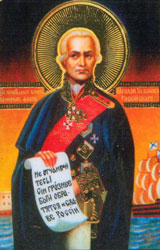 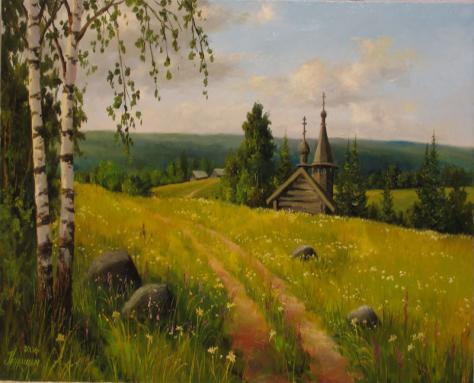 Учитель. Каждому народу свойственно чтить память своих героев. Есть такая пословица: «Не стоит земля без праведника». Праведник - такой человек, который живет правильной жизнью, не имеет грехов. Есть такие праведники и на Русской земле. Наши святые заступники - так называют их в народе. Православная Церковь свято хранит их память, собирает свидетельства очевидцев и знакомых, составляет жизнеописания святых подвижников. Мы с благодарностью должны помнить о делах минувших, изучать и знать историю своего Отечества и своего народа. Русская история хранит в памяти много имён святых героев. Это не просто добрые и сильные люди. Своими подвигами они прославляли родную землю, защищали её от врагов. Христиане считают, что рождение в народе героя – это всегда милость Божия. Бог посылает святых героев в самые тяжелые времена. Каждый народ знает своих героев по именам, хранит о них память векамиСегодня мы расскажем о некоторых  великих подвижниках Русской земли.Ученик 1. Русь ты моя великая,Русь ты моя прекрасная,Сколько врагов-захватчиковХотело тебя сломить,Но воины твои храбрые,Богатыри, тебе Богом данные,Громили врагов-захватчиков,Сметали с родной земли.Учитель. Стоном полнилась русская земля от набегов монголо-татар, города и села разграблены, жители перебиты или угнаны в плен. Погибла ли Русь? Нет, появляются герои – князья Александр Невский и Дмитрий Донской.Ученик 2. Александр Невский правил Великим Новгородом, одним из княжеств Руси, в тяжёлое для страны время. С востока надвигались полчища ордынцев, с запада — рыцари-крестоносцы.  Будучи храбрым воином, он давал решительный отпор врагам.  Князь одержал победу в битве со шведами на реке Неве, за что его называют Невским. Позже разгромил рыцарей на Чудском озере.  Эта битва известна как Ледовое побоище. Западные рубежи Отечества были защищены, но с востока угрожали вторжением татаро-монголы. Нужно было избежать сражения. И здесь Александр проявил себя как мудрый политик.  Он приезжал в Орду и вёл переговоры. В конце жизни князь принял монашество и даже высший монашеский постриг — схиму. Александр Невский: «Кто на нас с мечом придёт, тот от меча и погибнет».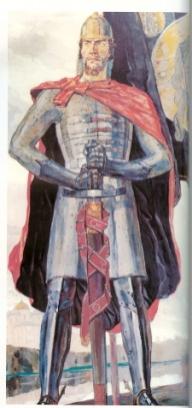 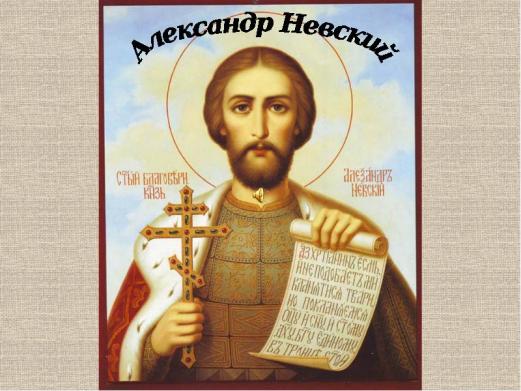 Ученик 3. Александра Невского представляют великаном. На самом деле он был небольшого роста, но большой физической силы и выносливости. Он великолепно владел мечом и копьём, цепко держался на коне, стойко переносил тяжкие конные и пешие переходы. Он мог натянуть самый тугой лук до отказа и пустить стрелу в зенит так, что она надолго скрывалась из глаз. И людям казалось, что она задержалась на белом облаке и никогда не вернётся на землю... В те давние времена князь не мог, не имел права быть физически слабым – иначе дружина не пойдёт за ним.
Ученик 4. А самое главное, Александр Ярославович Невский имел талант полководца – врождённый и благоприобретённый. Рано научившись грамоте, он много читал по-древнерусски и по-гречески о походах тёзки своего, полководца Александра Македонского. И не просто читал: палочкой на снегу или на земле чертил планы сражений. Македонского, стрелками обозначал удары войск и прикидывал, как бы он сам действовал в бою.
Пристрастие к военному делу не было прихотью. Оно было насущной необходимостью и передавалось от деда к отцу, от отца к сыну. Иначе бы Русь погибла.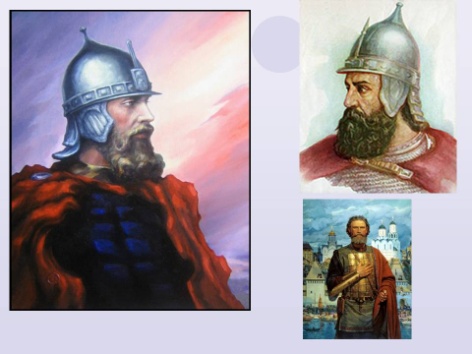 Ученик 5. Более ста лет томилась Русь под тяжелым игом. Русские люди стали объединяться. В 1328 году Москва была признана Великим княжеством. Самый сильный князь в Москве был Дмитрий Донской. Христианское благочестие сочеталось в нём с мудростью правителя. Жизнь свою он посвятил объединению русских земель и спасению их от татаро-монгольского ига.  Перед решающей битвой с ордынцами князь просил благословения у святого Сергия Радонежского. В «Житии Дмитрия Донского» написано: «Святой старец успокоил великого князя надеждой на Бога: «Господь Бог тебе помощник. Иди, господине, небоязненно, Господь поможет тебе на безбожных врагов!»Благословив крестом и окропив еще раз освященною водою великого князя и всю дружину княжескую, преподобный Сергий сказал великому князю: «Господь Бог да будет твой помощник и заступник. Он победит и низложит супостатов твоих и прославит тебя!»Ученик 6.  Старец воодушевил князя и послал с ним двух иноков-воинов: Александра Пересвета и Андрея Ослябю. Они погибли на поле брани и были причислены к лику святых. За победу в Kуликовской битве, произошедшей 21 сентября 1380 года, князь Дмитрий был назван Донским. На месте сражения он построил монастырь в честь Рождества Пресвятой Богородицы и в память всех воинов, погибших в битве. Ратный подвиг Дмитрия Донского. Победа русского войска в Куликовской битве положила начало освобождению нашего Отечества от татаро-монгольского ига.Учитель. Куликовская битва навсегда останется одним из свидетельств русской доблести и славы. Пока мы храним память о героях, отстоявших русскую землю, пока живём так, как они — честно и с любовью к Родине, будет жить наша страна и её народ.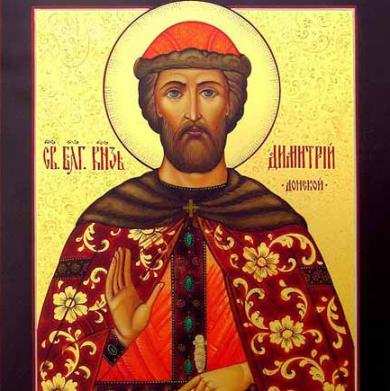 Отмечая большие заслуги Дмитрия Донского в становлении русского государства, его праведную, строгую жизнь, подвиг, совершенный на Куликовом поле, Русская православная церковь канонизировала князя, причислив его к лику православных святых.Ученик 7.  Стоит наша Родина крепко многие столетия, потому, что есть у неё святые заступники. И при жизни, и после кончины берегли они родную землю от иноземных захватчиков . Они жили в разное время, у каждого был свой труд и своё призвание, но Русская православная церковь назвала их Святыми, на Руси воссиявшими.Ученик 8.  Святой воин Феодор родился в 1745 году в благочестивой семье. С детства его отличали усердие и добрый нрав. При этом он был отважным, любознательным ребёнком, прилежно учился. За тем поступил на службу во флот, что принесло России множество побед.  «Благодаря Богу», — как любил говорить праведник, не только не потерпел он ни одного поражения в морских сражениях, но не потерял при этом ни единого корабля и ни один из его служителей не был взят в плен.  Сила его христианского духа проявилась не только славными победами в боях за Отечество, но и в великом милосердии. Годы свои праведный воин окончил в деревне возле Санаксарского монастыря, которому постоянно оказывал благотворительную помощь, и там же был погребён. Благодаря Богу святой Феодор Ушаков одержал ряд великих побед над врагом. Ученик 9.  Флотоводцем был от бога,Битвы вёл всегда недолго –Сорок выиграл сражений,Строй ломал он без сомнений.Применив морской десант,Корфу с ходу взял он – факт!Севастополь заложил,Флот в Крыму всегда чтоб был!Флаг Андреевский высокоПоднимал он, чтоб далёкоВорогам всем видно было:Флот российский - это сила!Слава, Слава Адмиралу,И Эскадре Русской Слава!Славься, Фёдор Ушаков,Победил ты всех врагов! 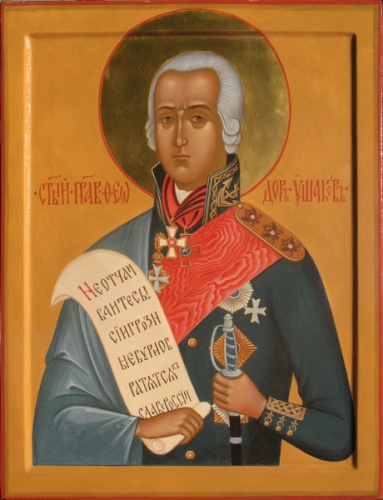 Учитель. В 2001г. Фёдор Ушаков был причислен к Лику Святых.Святой – значит Божий, и христианская Церковь канонизирует посмертно тех людей, чья жизнь была праведной, кто заслужил народное почитание и чья святость подтверждается чудесами, исходящими от останков, могилы святого, происходящими в ответ на молитву к нему.Итак, героями не рождаются, ими становятся, воспитывая в себе силу воли, учась побеждать самого себя, делать добрые дела ради других людей, Отечества. Благодаря таким людям земля Русская ширилась и богатела. А мудрый русский народ почитает их как святых. Сегодня мы ещё раз вспомнили героев земли русской, которыми гордятся многие поколения нашей страны.Ученик 10.  Быть патриотом… Что же это значит?
А это значит Родину любить.
А это значит честно, бескорыстно
Отечеству любимому служить.
Любить его историю седую,
Святые лики русских матерей,Которые не раз в годину злую
В бой провожали собственных детей.
Учить детей гордиться своим родом
И честь его блюсти и сохранять,
Быть лучшей частью русского народа,
Которую не смог никто подмять.Исполняется песня «Русь православная»  (под видео - клип)Подведение итогов. - Что нового вы узнали сегодня на занятии?